                 FZ.2380.12.C.23.2023INFORMACJAO WYBORZE NAJKORZYSTNIEJSZEJ OFERTY	Na podstawie art. 253 ust. 2 ustawy Prawo zamówień publicznych (tekst jedn. Dz. U.              z 2022 r. poz. 1710 ze zm.) Zamawiający informuje, że w postępowaniu prowadzonym w trybie podstawowym bez negocjacji na ŚWIADCZENIE USŁUG MEDYCZNYCH OBEJMUJĄCYCH BADANIE OSÓB ZATRZYMANYCH PRZEZ POLICJĘ NA TERENIE DZIAŁANIA JEDNOSTEK POLICJI WOJ. PODLASKIEGO - 2 (postępowanie 
nr 12/C/23) jako najkorzystniejsze na poszczególne zadania częściowe zostały wybrane oferty Wykonawców: Zadanie nr 1 – powiat suwalskiSzpital Wojewódzki im. dr Ludwika Rydygiera w Suwałkachul. Szpitalna 60, 16-400 Suwałkiz ceną ofertową brutto: 180.500,00 złZadanie nr 2 – powiat augustowskiSamodzielny Publiczny Zakład Opieki Zdrowotnej w Augustowieul. Szpitalna 12, 16-300 Augustówz ceną ofertową brutto: 124.050,00 złZadanie nr 3 – powiat kolneńskiSzpital Ogólny w Kolnieul. Wojska Polskiego 69, 18-500 Kolnoz ceną ofertową brutto: 89.500,00 złZadanie nr 4 – powiat monieckiSamodzielny Publiczny Zakład Opieki Zdrowotnej w MońkachAl. Niepodległości 9, 19-100 Mońkiz ceną ofertową brutto: 64.000,00 złUzasadnienie wyboru: Zgodnie z art. 239 ust. 1 ustawy w/w oferty są najkorzystniejsze na poszczególne zadania częściowe na podstawie kryteriów oceny ofert określonych w dokumentach zamówienia.Punktacja przyznana złożonym w postępowaniu ofertom:Zadanie nr 1 – powiat suwalskiZadanie nr 2 – powiat augustowskiZadanie nr 3 – powiat kolneńskiZadanie nr 4 – powiat monieckiSławomir Wilczewski                         (podpis na oryginale)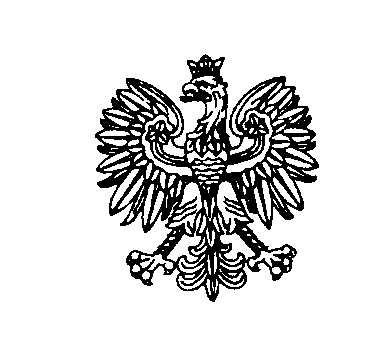 Białystok, dnia 17 maja 2023 rokuBiałystok, dnia 17 maja 2023 rokuBiałystok, dnia 17 maja 2023 rokuBiałystok, dnia 17 maja 2023 rokuBiałystok, dnia 17 maja 2023 roku                         ZastępcaKomendanta Wojewódzkiego Policji w Białymstoku                         ZastępcaKomendanta Wojewódzkiego Policji w Białymstoku                         ZastępcaKomendanta Wojewódzkiego Policji w BiałymstokuNr ofertyNazwa(firma)i adres WykonawcyCena ofertowa  brutto w zł/ liczba punktów w kryterium = 60%Czas wykonania badania osoby zatrzymanej / liczba punktów w kryterium = 40%Razem4Szpital Wojewódzki im. dr Ludwika Rydygieraw Suwałkachul. Szpitalna 60, 16-400 Suwałki180.500,00 / 60,00 pktpowyżej 60 minut / 0,00 pkt60,00 pktNr ofertyNazwa(firma)i adres WykonawcyCena ofertowa  brutto w zł/ liczba punktów w kryterium = 60%Czas wykonania badania osoby zatrzymanej / liczba punktów w kryterium = 40%Razem2Samodzielny Publiczny Zakład Opieki Zdrowotnejw Augustowieul. Szpitalna 12, 16-300 Augustów124.050,00 / 60,00 pktdo 60 minut / 40,00 pkt100,00 pktNr ofertyNazwa(firma)i adres WykonawcyCena ofertowa  brutto w zł/ liczba punktów w kryterium = 60%Czas wykonania badania osoby zatrzymanej / liczba punktów w kryterium = 40%Razem1Szpital Ogólny w Kolnieul. Wojska Polskiego 69, 18-500 Kolno89.500,00 / 60,00 pktpowyżej 60 minut / 0,00 pkt60,00 pktNr ofertyNazwa(firma)i adres WykonawcyCena ofertowa  brutto w zł/ liczba punktów w kryterium = 60%Czas wykonania badania osoby zatrzymanej / liczba punktów w kryterium = 40%Razem3Samodzielny Publiczny Zakład Opieki Zdrowotnej w MońkachAl. Niepodległości 9, 19-100 Mońki64.000,00 / 60,00 pktpowyżej 60 minut / 0,00 pkt60,00 pkt